ГРАНИЦЫ ТЕРРИТОРИЙ, ДЛЯ ОСУЩЕСТВЛЕНИЯ ДЕЯТЕЛЬНОСТИ ПО КОМПЛЕКСНОМУ И УСТОЙЧИВОМУ РАЗВИТИЮ ТЕРРИТОРИИ   М 1:100000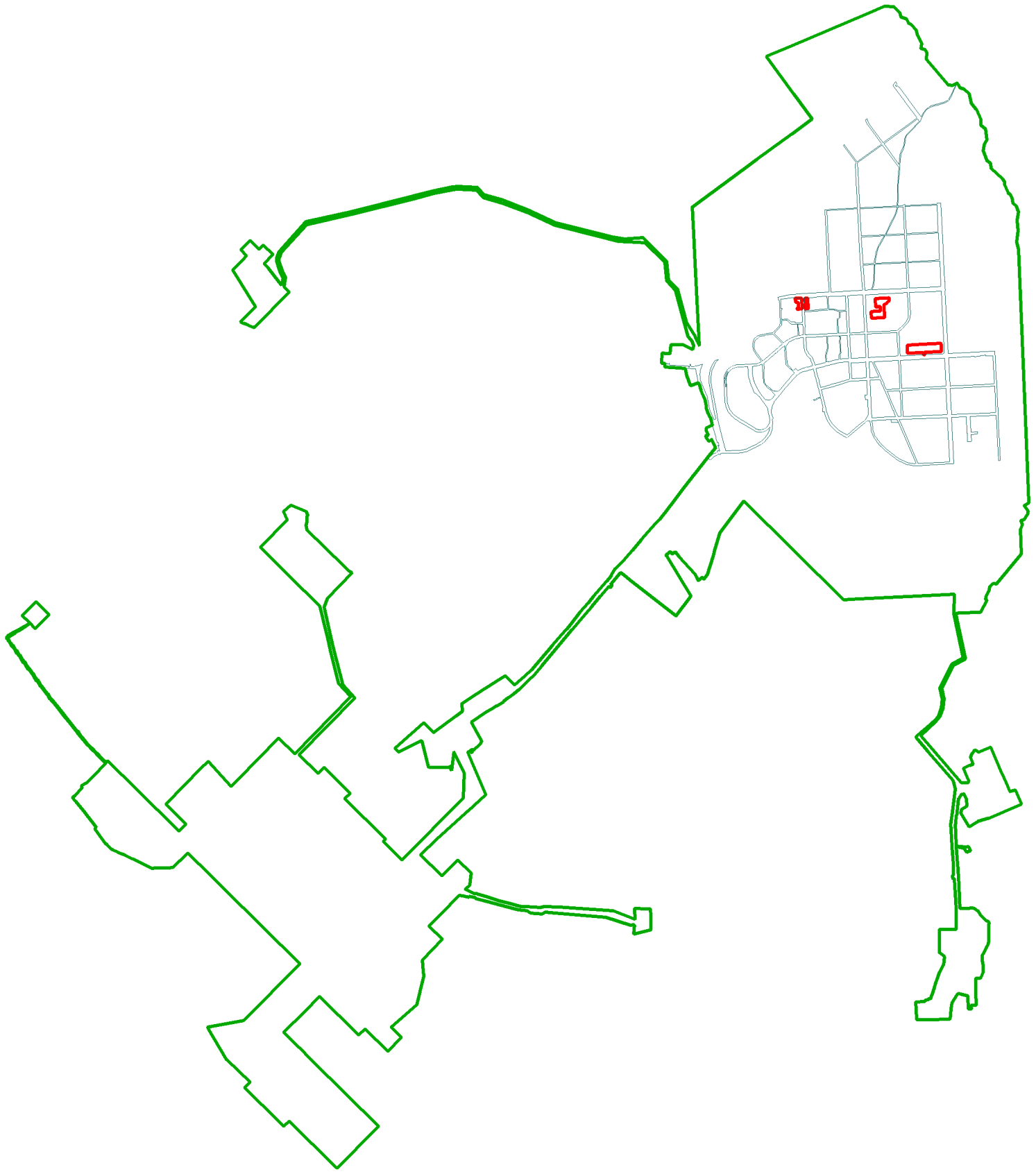 УСЛОВНЫЕ ОБОЗНАЧЕНИЯ:              Граница муниципального образования «город Саянск»                 Границы территорий, для осуществления деятельности по комплексному и                                                устойчивому развитию территории                                                                                               